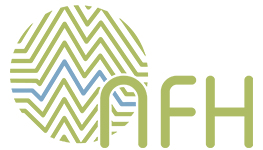 Jaarverslag 2018In 2018 heeft het bestuur van de NAHF (Nature Assisted Health Foundation) zich bezonnen op de toekomst. De missie blijft hetzelfde, maar het bestuur besluit dat het tijd is voor een nieuwe fase van professionalisering. Daartoe wordt een bedrijfsplan 2019 – 2022 opgesteld, een nieuwe naam aangenomen, Nature For Health, een nieuwe huisstijl ontwikkeld en wordt tevens de institutionele structuur aangepast. De komende jaren zal het accent liggen op een viertal inhoudelijke thema’s en de verdere ontwikkeling van de NFH forumfunctie (“community”) en een internationaliseringsslag.BestuurSamenstelling per 31 december 2018Jasperina Venema, voorzitter, sinds november 2018Ben Janssen, secretaris sinds november 2018Joop van Hezik, lid sinds november 2018Rob Wolters, lid, sinds november 2018 lidPatrik Grahn, lidBert van Helvoirt, tot november 2018Joop van Hezik heeft midden 2018 zijn functie als directeur van de Stichting neergelegd. Het bestuur heeft Rob Wolters gevraagd om deze functie te vervullen, in de overgangssituatie in het kader van zijn bestuurslidmaatschap.  Het bestuur is 10 keer bij elkaar geweest in 2018.Hieronder zijn de hoofdactiviteiten van de Stichting in 2018 beschreven.DWD (Dementie Werk Dagen) Er zijn in 2018 4 DWD bijeenkomsten georganiseerd. DWD staat voor Dementie Werk Dagen. Institutionele wijzigingen NFH
De volgende institutionele wijzigingen vinden plaats in 2018 (en begin 2019):Aanpassing naamgeving van StichtingAanpassing van statuten (verleden in april 2019)Aanpassing institutionele structuur (Council, Implementatie Team, Stakeholder Groep)Nieuwe interne procedures in ontwikkeling genomen, inclusief besluit tot ontwikkeling projectboekhouding Besluit om voor de stichting een ANBI status aan te vragen. In 2018 is tevens besloten tot een wijziging van de huisstijl en aanpassing van het logo en de website. Deze veranderingen zijn eind 2018 ingezet en begin 2019 volledig doorgevoerd. ProjectenIn 2018 vonden de volgende projecten en projectontwikkelingen plaats.Natuur en Dementie In DenkBeeld (februari 2018) is een artikel gepubliceerd: Dat is het Leven, persoonsgerichte natuuractiviteiten voor mensen met dementie. Geschreven door Debby Gerritsen, redacteur Denkbeeld en ouderenpsycholoog Radboud UMC, Simone Haarbosch,  verbonden aan de University of Aberdeen, Iris Hendriks onderzoeker bij het EMGO+ Instituut van VU/VUmc in Amsterdam en Rose-Marie Dröes, hoogleraar Psychosociale hulpverlening voor mensen met dementie aan het VUmc te Amsterdam (februari 2018)In samenwerking met de Radboud UMC en Nieuwe Hoeven in Schaik is een projectvoorstel geschreven over natuurinterventies bij onbegrepen gedrag van mensen met dementie. Het voorstel is ingediend bij het project Memorabel. Helaas is het voorstel  niet gehonoreerd.Groen voor GrijsIn Oisterwijk zijn 5 bewonersinitiatieven gerealiseerd die hebben geleid tot vergroening van de wijk. De projecten varieerden van een speelplek die toch opgeknapt zou worden door de gemeente en die in het kader van dit project tevens aantrekkelijk zijn gemaakt voor kwetsbare ouderen tot een brandgangenproject (brandgang werd omgetoverd in tuinpad met groen erlangs) en geveltuintjes. De initiatieven hebben allemaal geleid tot meer contacten in de wijk, vooral voor de ouderen. Plannen werden bij iemand thuis gemaakt, met ondersteuning door de stichting. Vervolgens werden er middelen gezocht, werden de taken verdeeld en werd er zoveel mogelijk met bewoners samen uitgevoerd. Daarna werd het onderhoud ook opgepakt door bewoners, gesteund door leden van de werkgroep Groen voor Grijs.De tweede meting voor Groen voor Grijs is in september 2018 gestart om na te gaan wat de effecten zijn van vergroening van de wijk op kwetsbaarheid van bewonersOnderzoek in opdracht van Wageningen University, uitgevoerd door HAS.  Suzanne Brugmans studeert landscapedesign, Dagmar Haas studeert ook landscapedesign en Koen Sijstermans studeert toegepaste biologie met als specialisatie ecologie. Zij ontwikkelen een tool voor de inrichting van groen in een wijk, specifiek voor kwetsbare ouderen. Vertrekpunt is het gedachtegoed van Patrik Grahn wat betreft de  diverse karakters die in groenontwerpen  zijn aan te brengen. Groen in de Buurt, Het project is in 2018 afgerond. Er is een inspiratiegids gemaakt waarin een aantal goede voorbeelden in Noord-Brabant beschreven zijn. Op basis van de ervaringen in die projecten is een lijst met aanbevelingen gemaakt. Deze aanbevelingen kunnen worden gebruikt om groen rond gemeenschapshuizen toegankelijke en aantrekkelijk te maken als ontmoetingsplaats voor jong en oud.De digitale versie van Groen in de buurt is te vinden op https://www.dementievriendelijk.nl/groen-in-de-buurtNaast de lopende projecten is veel energie gestopt in 2018 in de ontwikkeling van nieuwe projectvoorstellen en strategische allianties.Projectconcepten omvatten onder meer:Hof van Brabant – voor mensen met dementie en het belang van groen-blauwe dooradering (met Zet)Internationaal Conferentie Naturally Health Together – the power of green spacesNatuur op doktersrecept met coalitie van verscheidene organisaties en bedrijvenNature on Your Mind – vergroening van instellingen op het gebied van geestelijke gezondheidDe bal ligt bij jou – over lokale activiteiten in relatie tot gezondheid en natuur.In 2018 is tevens aansluiting gezocht met de coalitie Green Deal voor Duurzame Zorg (begin 2019 is door NFH deze Green Deal ondertekend).  Voorts zijn verscheidene relaties met andere organisaties die actief zijn op het snijvlak natuur en gezondheid gelegd of vernieuwd, op in andere landen en op internationaal niveau.  Afsluiting DWD seizoen Dinsdag 19 juni 2018 bij Van Helvoirt Groenprojecten.Presentaties:Groen in de buurt door Gemma Koomen (Briz) en Frits Jonkers (’t Heft)Natuurinterventie voor onbegrepen gedrag bij mensen met dementie door Annemiek Bielderman (Radboud UMC) 	Groen voor Grijs, presentatie van een tool om natuur in een wijk te inventariseren, schets voor ontwerpen, Koen Sijstermans, Dagmar Haas, Suzanne Brugmans, (HAS).Jaarverslag 2017Nature For Health (voormalig Nature Assisted Health Foundation)BestuurSamenstelling per 31 december 2017:Bert van Helvoirt, VoorzitterJasperina Venema, secretarisChris Gerritsen, PenningmeesterPatrik Grahn, lidDirecteur: Joop van HezikHet bestuur is in 2017, 6 keer bij elkaar geweest Hieronder zijn de hoofdactiviteiten van de Stichting in 2017 beschreven.DWD, Dementie Werk Dagen.In 2017 zijn 10 DWD’s gehoudenDWD’s zijn werkbijeenkomsten, waarin uiteenlopende thema’s aan de orde komen in de relatie tussen natuur en gezondheid, met een focus op de relatie dementie en natuur. Studenten hebben de gelegenheid om presentaties te verzorgen, maar ook om vraagstukken voor te leggen. De thema’s waren aanvankelijk vooral gerelateerd aan dementie. In toenemende mate kwamen ook andere onderwerpen aan de orde op het gebied van natuur en gezondheid. Deelnemers aan DWD’s komen uit diverse richtingen, =zorg onderzoek, opleidingen, bedrijfsleven, afhankelijk van de thema’s. Onder andere heeft Jos de Punder, een recreatieondernemer uit Oisterwijk en voorzitter van de Green Academy (UeGA) zijn gedachten uiteengezet voor nieuwe vormen van natuurrecreatie in relatie tot gezondheid.  ProjectenIn 2017 is door de Stichting een aantal projecten uitgevoerd of in ontwikkeling gebracht. Hieronder een kort overzicht. Natuur en dementieVan de beslisboom, Nature4dem, een instrument  waarmee na te gaan is, wat mensen met dementie het meest boeit in de natuur is een prototype ontwikkeld van een app-versie. Doel is bredere verspreiding van dit instrument, vooral invulling van zinvolle tijdsbesteding door mensen met dementie en hun zorgverleners, met name in relatie tot natuur. Hogeschool In samenwerking met Radboud UMC is verder gewerkt aan het ontwikkelen en implementeren van een natuurinterventie voor het hanteerbaar maken van onbegrepen gedrag bij mensen met dementie Renate Flipsen, student van de HBO-Verpleegkunde heeft in het kader van een minor verkennend onderzoek gedaan naar de toepasbaarheid van  Nature4dem, mogelijke effecten en welke ondersteunende vragenlijsten het best gebruikt kunnen worden In International Psychogeriatrics, 10-2017 is een artikel verschenen, gebaseerd op het project Nature4dem: “Nature and dementia: development of a person-centered approach”, Iris Hendriks, Deliane van Vliet, Debby Gerritsen & Rose-Marie DröesGroen in de buurtDe BRIZ, ’t Heft en de PG raad startte  in samenwerking met de NAHF met een project over vergroening rond gemeenschapshuizen. Het initiatief was gefinancierd vanuit het programma Sociale Veerkracht van de provincie Noord Brabant. Het heeft onder meer geresulteerd in een inspiratiebrochure (zie jaarverslag 2018). .Groen voor GrijsIn 2017 heeft de Stichting haar inbreng in het in 2015 gestarte project Groen voor Grijs gecontinueerd, met accent op onder meer de ontwikkeling van een meetlat Groen voor Grijs, het faciliteren van Groen voor Grijs landingsplekken, met name in de wijk Waterhoef in Oisterwijk, en het geven van stakeholderadviezen; Daarnaast heeft de Stichting de volgende studenten begeleid:Maartje Gerrits, masterstudent Specialised Physical Therapy Avans+ Breda, heeft een masterthesis geschreven: “Groene versus grijze wandelroute. Effect op het loopvermogen, niveau van fysiek functioneren en fysieke activiteit bij (pre) kwetsbare ouderen van 65+” Jeske Claassen, masterstudent Specialised Physical Therapy, Avans+Breda, heeft een masterthesis geschreven: Motiverende en belemmerende factoren om fysiek actief te zijn voor thuiswonende ouderen (65+) die wonen in een dorpLinde Jehee, masterstudent Urban Geography, Universiteit Utrecht, heeft een masterthesis geschreven: Subjectieve bereikbaarheid van openbaar groen voor kwetsbare ouderen.ThemabijeenkomstOp 20 juni 2017, bibliotheek OisterwijkHet belang van bewegen voor (kwetsbare) ouderen. Presentaties van Bianca Pastoors, fysiotherapeut van De Wever, Ben Janssen, projectleider Natuur en dementie, Linde Jehee, Maartje Gerritsen en Jeske Claassen.